Metro zapata Linea 12Danza africana 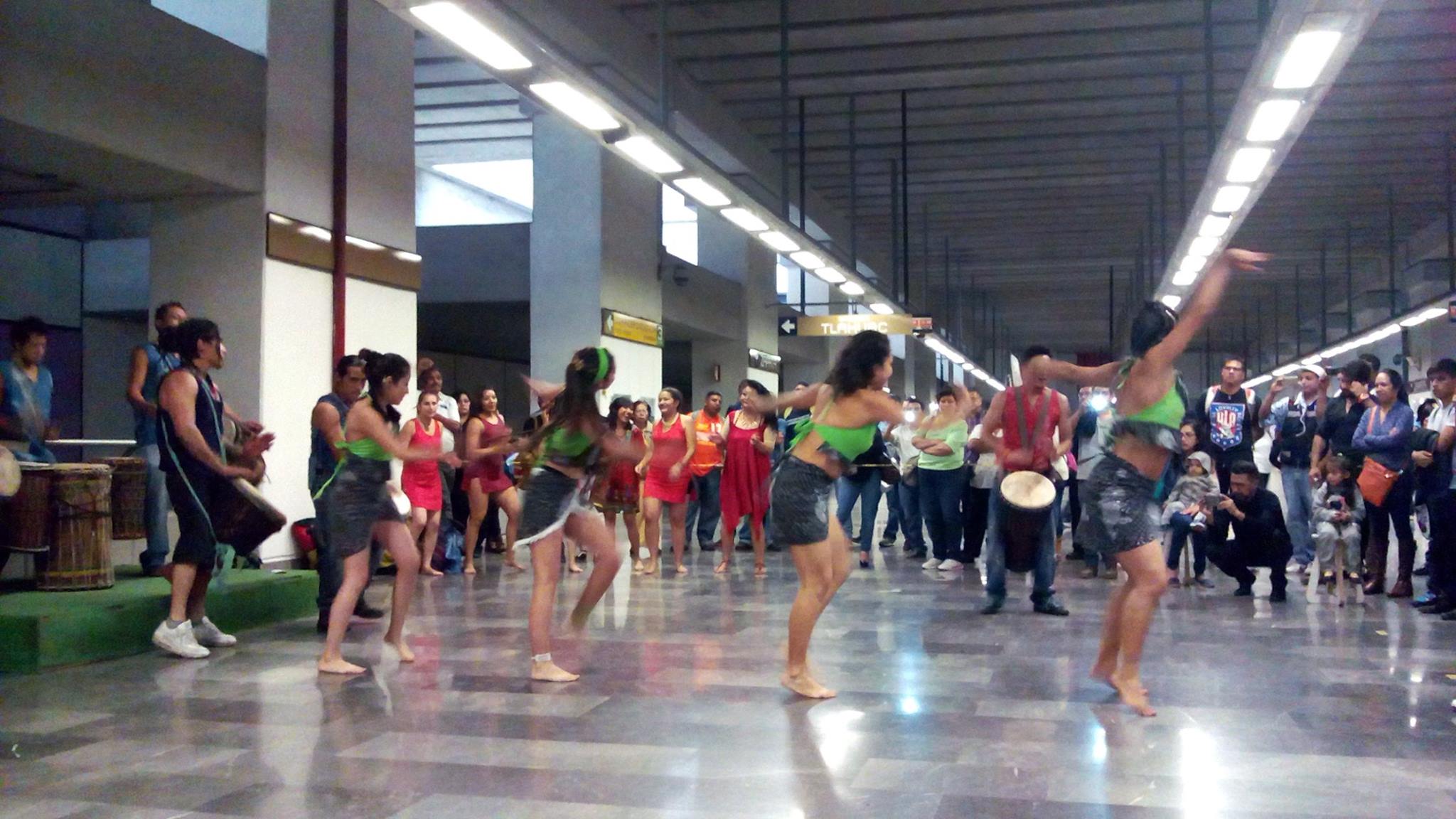 Danza contemporánea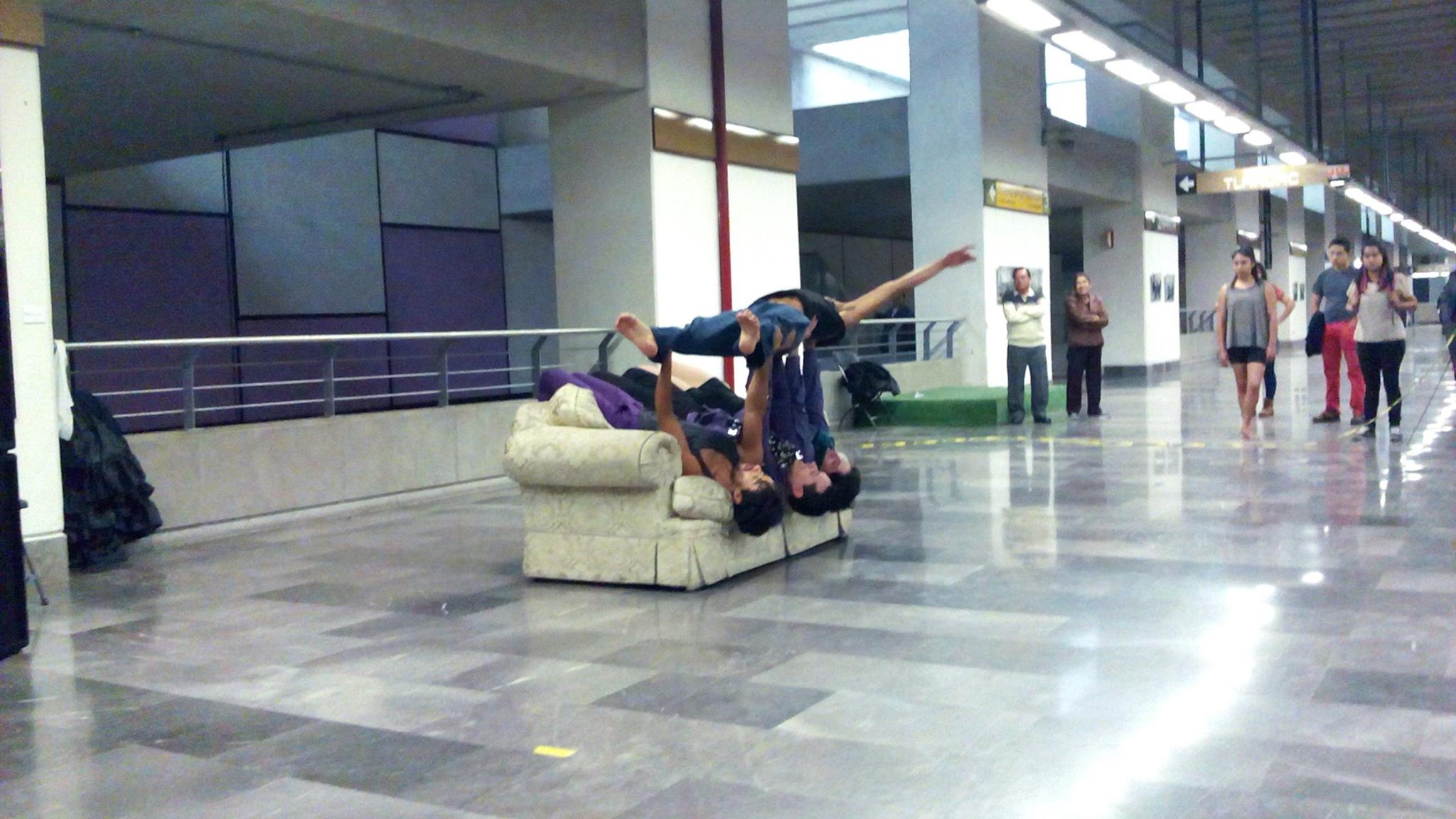 